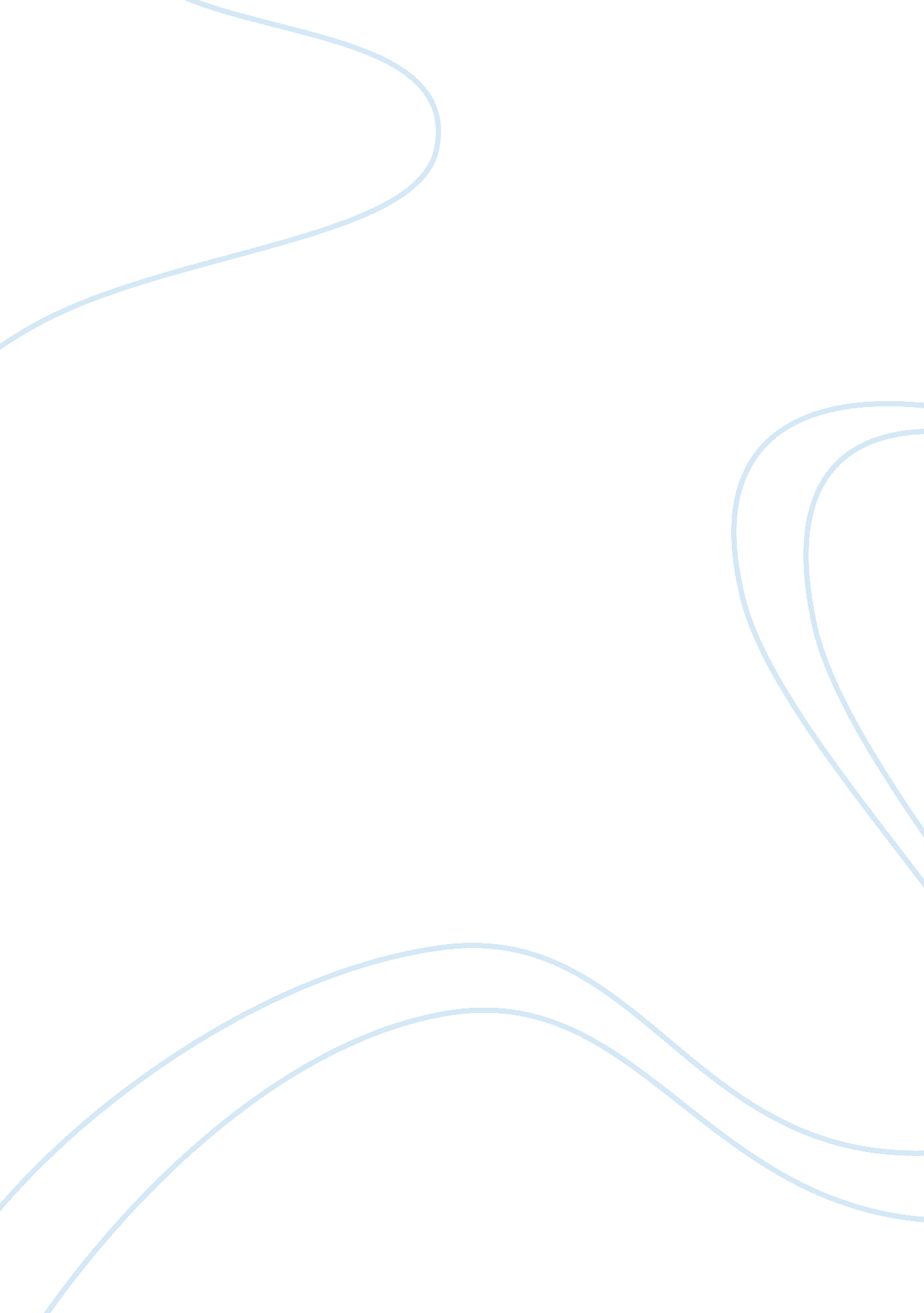 Spiritual autobiographyReligion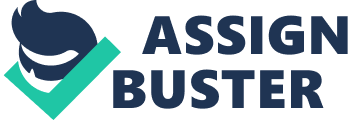 Ever since I can remember I have always been a Jehovah’s Witness. I had no clue of any other religion, besides the most common, Christianity. Being a Jehovah’s Witness was all I knew until the year 2010 when I started to realize how hypocritical they were. I think what really got to me was the fact that they don’t believe in furthering your education. Every chance the elders got, they would persuade the younger ones around my age not to go to college or a university. Instead, they wanted us to remain at a High-School level, because we may become distracted from serving Jehovah. This really affected me because my family and I are all about school and getting a better education, to enable you to be financially stable. This isn’t the main reason why I chose to leave though; I guess I started to really question and think about what they were teaching us. I believe that if there really was a God out there who truly loves his people, he wouldn’t allow so much bad things to happen to them. I mean, almost every day you’d hear that someone was shot, stabbed, raped, or brutally murdered. Even when I think of the Holocaust, and what those people had to go through, I can’t help but wonder if a loving God can really watch all this happening without doing something about it. They say that Jehovah is waiting for the right time to get rid of all wicked people, and turn the earth into a paradise, but how much longer must humans suffer before it happens? As of now I really don’t know where I am religiously speaking, it is something I’m still confused about and I have no idea where I want to go with it. Because religion doesn’t have a place in my life, it’s not something I view as important right now. What I believe is that our life doesn’t just end here on earth, I believe that there’s more to life. I think that when we die we’re still here, maybe in a different form, who knows? No one really knows what happens to us when we die, because no one has come back from the dead to tell us. And it will always be a suspenseful mystery until we get there. But I’m not in a rush to find out. I must say that I am very open to learning about different religions; maybe I will find one that I like and will stick with, but as of now, I will remain open-minded and free spirited. Because in a way religion keeps people in line, and helps them to live a clean life. Also, when I have children I will not try to persuade their religious beliefs to be like mine, instead I will allow them to choose their own path and follow whatever they believe in or think is right. In my opinion, as long as a person is living a clean and wholesome life, religion isn’t necessary. 